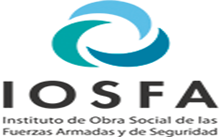                                             “1983/2023 – 40 AÑOS DE DEMOCRACIA”.                                                                          ESPECIFICACIÓN TÉCNICATITULO: Adquisición de Insumos y Materias PrimasOBJETO: Provisión De Productos De Pescado.1. FINALIDADLa presente Especificación Técnica tiene por objeto establecer los requisitos técnicos mínimos y excluyentes que deberán satisfacer los oferentes para efectuar la provisión de ALIMENTOS VARIOS para ser consumidas en el Complejo Turístico Estancia Golf Ascochinga que se detallan a continuación.2. TIEMPO DE EJECUCIÓNSe sugiere que la entrega sea efectuada por el término de 1 (UNO) mes, a partir del perfeccionamiento del contrato o hasta agotar la cantidad, lo que suceda primero.3. JUSTIFICACIÓN El motivo por lo cual se solicita la provisión  de los citados Alimentos, es a los efectos de poder brindar un servicio adecuado en el desarrollo diario en provisión de raciones a los alojados en el complejo, en el sector pileta, confitería y eventos especiales, como así también para el racionamiento del personal militar y de tropa que presta servicios de seguridad en el complejo y en la Reserva de la Defensa.4. RECEPCIÓN DE LOS ALIMENTOSEn todos los casos la recepción se hará bajo el Art. 88 del Decreto Reglamentario 1030/16 sito:“…Las comisiones de Recepción recibirán los bienes con carácter provisional y los recibos o remitos que se firmen quedarán sujetos a la conformidad de la recepción.El proveedor estará obligado a retirar los elementos rechazados dentro del plazo que le fije al efecto la jurisdicción o entidad contratante. Vencido el mismo, se considerará que existe renuncia tácita a favor del organismo, pudiendo éste disponer de los elementos. Sin perjuicio de las penalidades que correspondieren, el proveedor cuyos bienes hubieran sido rechazados debería hacerse cargo de los costos de traslados y, en su caso de los que derivaren de la destrucción de los mismo…”El sistema de control y revisión de la presente contratación deberá ser realizado por los integrantes de la comisión de Recepción Especial para dicho convenio.También deberá controlar la calidad, cantidad y oportunidad de los alimentos, debiendo informar hasta las 48 horas siguientes, a la sección Racionamiento por si surgiere algún tipo de disconformidad con lo antes mencionado. Deberá realizar  Acta de disconformidad y/o anomalía y enviarla vía mail al proveedor.La inspección y aceptación por parte del Complejo Turístico Ascochinga- IOSFA, no desliga de  responsabilidad al proveedor por defectos y/o vicios ocultos o aparentes no detectados en el momento de la inspección.5. FORMA DE ENTREGAEl adjudicatario será responsable de entregar los alimentos requeridos en el  complejo, los tipos de insumos y cantidades serán requeridos de manera semanal por la sección Racionamiento, al finalizar una entrega parcial, el proveedor deberá entregar un remito correspondiente a los insumos despachados. Todos los  productos, subproductos y derivados de origen animal de la secretaría de Estado de Agricultura y Ganadería SENASA, los entregados deberán ajustarse a los siguientes requisitos:Carne De Pescado.Proveniente de animales sanos, comprende las partes comestibles de los músculos de la mencionada especie, declarada apta para la alimentación humana por los servicios de inspección veterinaria Oficial, sobreentendiéndose que serán de clasificación de primera calidad. FiscalizaciónToda carne que se entregue deberá estar perfectamente sellada y el proveedor deberá cumplimentar a lo prescripto en ordenanza Nº 551/14  de la Municipalidad de la Granja,  de fecha  10 de noviembre de 2014.6. LUGAR DE ENTREGAEl vendedor asume las mismas obligaciones de entregar los bienes o insumos en puerta del lugar acordado y trasportados bajo las normativas legales vigentes para aquellos casos donde el estado de conservación de la cadena de frío resulte indispensable.Lugar: Complejo Turístico Estancia Golf Ascochinga-IOSFA- Hotelería, Sección Racionamiento (Ruta E 53 s/n)Días: Lunes a SábadosHorarios: 08:00 a 17:00 horasRENG.Descripción.                                                         Detalle N°Descripción.                                                         Detalle 1Filet De Merluza Fresco Sin Espinas.Temperatura De Transporte No Superior A Los 5ºC Bajo 0.Carne Blanca.De primera calidad composicional, color, firmeza, jugosidad y terneza.Olor normal -  No olor rancio o extraño			Bajo contenido graso						 No sabor Desagradable. No envasado al Vacío.   Que se pueda transportar por Kilos Según Corresponda.Presentación Sugerida:  1 (UNO) Filet de merluza Peso 300 Grs. (congelados).  Rotulado con denominación del producto y peso.2Salmon Rosado Penca Sin Espinas.Temperatura De Transporte No Superior A Los 5ºC Bajo 0.Carne Rosada.De primera calidad composicional, color, firmeza, jugosidad y terneza.Olor normal -  No olor rancio o extraño			Bajo contenido graso						 No sabor Desagradable. Envasado al Vacío.   Que se pueda transportar por Kilos Según Corresponda.Presentación Sugerida:  1 (UNO) Salmon (congelados) tiene un peso 250 grs el trozo.3Camarones Pelados Cocidos y congelados.Temperatura De Transporte No Superior A Los 5ºC Bajo .Crustáceo.De primera calidad composicional, color, firmeza, jugosidad y terneza.Olor normal -  No olor rancio o extraño			Bajo contenido graso						 No sabor Desagradable. Envasado al Vacío.   Que se pueda transportar por Kilos Según Corresponda.Presentación Sugerida:  1 (UNO) Caja de 100 unidad aproximado (congelados y Rotulado con denominación del producto y peso).									